AVTAL UTBYGGNAD AV ALTAN MOT GRÖNOMRÅDEMellan Brf Kvannen och innehavare av lgh nr…… Körvelgatan ……… angående utbyggnad av altan mot grönområde. Då byggande av altan mot grönområde innebär ändring av befintlig fasad i och med att en dörr tas upp krävs ett godkänt bygglov från Stadsbyggnadskontoret. För avtalet gäller därför följande villkor:Steg 1. Godkännande från styrelsen att gå vidare för att ansöka om bygglov från kommunen. Av styrelsen godkänd skiss för utbygganden. Skiss ska uppfylla de krav som finns för utbyggnad av altaner enligt befintlig ritning, se nedan.Innan byggandet påbörjas ska innehavaren av intilliggande lägenheter informeras och deras godkännande inhämtas, skriftligt bifogas.Steg 2. Ansökan om bygglov hos kommunen att ändra fasad genom att altandörr tas upp och fönster tas bort.Steg 3. Godkänd ansökan från kommunen lämnas till styrelsen. Styrelsen fattar därefter slutligt beslut om utbyggnad av altan.Steg 4. Sätta in altandörr samt bygga altan och ansvar för framtida underhåll. Demontering av befintliga fönster, upptagning i vägg och montering av ny fönsterdörr ska utföras av fackman.Fönsterdörrens underkantsglas ska linjera med, dvs vara i samma höjd som underkantsglaset på befintligt fönsterPanelbrädor på balkongens framsida och gavel får ej vara högre än befintlig panel på balkongens framsida.Utbyggnad ska vara fackmannamässigt utförd och målad i samma färg som befintliga balkongen eller vit. Hänsyn ska tas till pkt 5.Fönsterdörren får endast monteras till höger i fönsterpartiet inifrån rummet sett samt skall vara vänsterhängd utifrån settÄndring av radiator skall utföras av fackman i VVS-företag.Tak får ej uppsättas över altanen. Om intilliggande altaner finns utbyggda skall, om innehavaren av grannlägenheterna så tillåter, balkongerna byggas ihop så att ingen skötselyta av gräs eller dylikt finns mellan byggnationerna. OBSERVERA! Detta gäller ej när trapphus och lägenhetsförråd ligger mellan lägenheterna.Eventuella skador som kan uppstå på fastigheten på grund av förändring av fasad i och med att altandörr sätts in och för byggande av altan ska dessa åtgärdas och bekostas av bostadsrättsinnehavaren.För eventuella framtida olägenheter (eller besvär/skador) på grund av utbyggnaden fråntar sig Brf Kvannen allt ansvar.Framtida underhåll av den utbyggda altanen såsom reparationer, ommålning, samt av medlem anlagd rabatt i anslutning till altan etc är bostadsrättsinnehavarens ansvar. Samtliga kostnader för att genomföra utbygganden åligger bostadsrättsinnehavaren.Vid bristande underhåll av den utbyggda balkongen har föreningen rätt att ålägga bostadsrättsinnehavaren att åtgärda detta och om detta ej sker kan förening åtgärda påpekande på medlems bekostnad. Bostadsrättsinnehavaren och Brf Kvannen erhåller var sitt undertecknat ex av detta avtalUppsala den				Uppsala den_____________________________		______________________________Bostadsrättsinnehavaren namn		Behörig firmatecknare 1 Brf Kvannen_______________________________		______________________________Namnförtydligande			Behörig firmatecknare 2 Brf Kvannen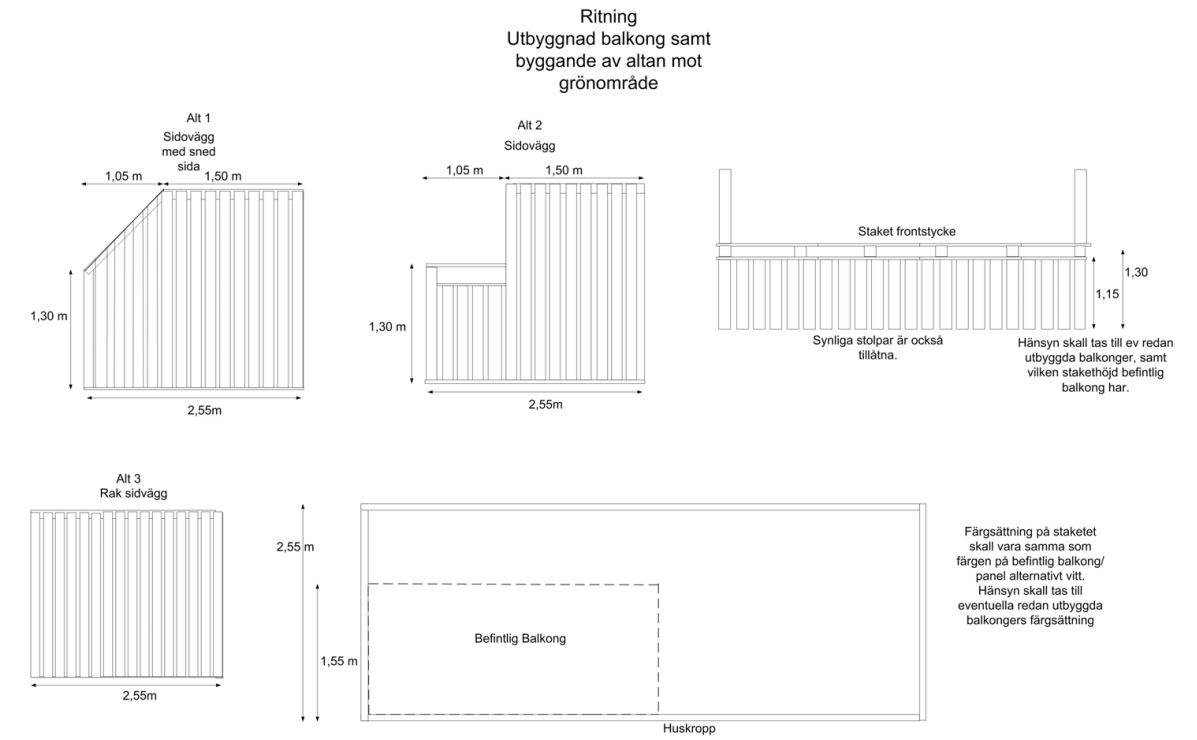 